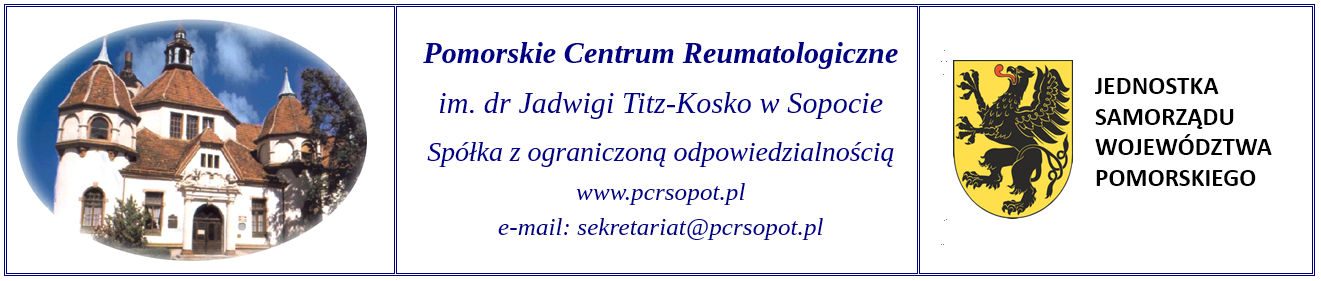 ………………………………………Znak akt: DZP.KK.282.7.2020                                                                                                           Sopot, dnia 30.04.2021 r.INFORMACJA O WYBORZE OFERTY NAJKORZYSTNIEJSZEJ dotyczy: postępowania o udzielenie zamówienia publicznego prowadzonego w trybie przetargu nieograniczonego na świadczenie kompleksowych usług żywieniowych dla pacjentów Pomorskiego Centrum Reumatologicznego im. dr Jadwigi Titz – Kosko w Sopocie Sp. z o.o. z siedzibą w Sopocie na bazie przejętych pomieszczeń kuchni wraz z dzierżawą powierzchni na działalność gastronomiczną– Znak: N/7/201. Na podstawie art.  90 ust. 1 ustawy z dnia 11 września 2019 r. Przepisy wprowadzające ustawę - Prawo Zamówień publicznych (Dz.U. Dz.U.2019.2020) w oparciu o art. 92 ust. 2 ustawy z dnia 29 stycznia 2004 roku Prawo zamówień publicznych (j.t. Dz.U. z 2019 r., poz. 1843 ze. zm.) Zamawiający informuje, że w niniejszym postępowaniu o udzielenie zamówienia publicznego (znak: N/7/20), wybrana została:Oferta nr 1 - Wykonawcy występujący wspólnie: Catermed SA, ul. Traktorowa 126/201, 91-204 Łódź oraz Przedsiębiorstwo Produkcyjno-handlowo-usługowe „Postęp” Sp. z o.o. ul. Portowa 16G, 44-100 Gliwice Uzasadnienie wyboru:Przy wyborze oferty Zamawiający kierował się kryterium wyboru: cena 100%. Powyższa firma spełniła wszystkie wymagania opisane w specyfikacji istotnych warunków zamówienia oraz uzyskała maksymalną ilość punktów, czyli 100 punktów.Zamawiający nie dopuścił do dynamicznego systemu zakupów ani nie ustanowił dynamicznego systemu zakupów.Powyższą informację w dniu 30.04.2021 r. wywieszono na tablicy ogłoszeń oraz na stronie internetowej (https://platformazakupowa.pl/transakcja/410658).